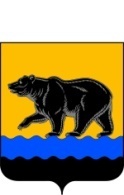 РОССИЙСКАЯ ФЕДЕРАЦИЯХАНТЫ-МАНСИЙСКИЙ АВТОНОМНЫЙ ОКРУГ – ЮГРА(Тюменская область)ТЕРРИТОРИАЛЬНАЯ ИЗБИРАТЕЛЬНАЯ КОМИССИЯГОРОДА НЕФТЕЮГАНСКАПОСТАНОВЛЕНИЕот  «06» сентября  2016 года			                                      №261/364О месте и времени передачи избирательных бюллетеней дляголосования на выборах депутатов Думы города Нефтеюганска шестого созыва по одномандатным избирательным округам с №1 по №25В соответствии со статьей 63 Федерального закона от 12.06.2002  № 67-ФЗ «Об основных гарантиях избирательных прав и права на участие в референдуме граждан Российской Федерации», постановлением Избирательной комиссии Ханты-Мансийского автономного округа-Югры от 21.10.2010 №480 «О возложении полномочий избирательной комиссии муниципального образования городской округ город Нефтеюганск на территориальную комиссию города Нефтеюганска» территориальная избирательная комиссия города Нефтеюганска постановила:1. Произвести передачу избирательных бюллетеней для голосования на выборах депутатов Думы города Нефтеюганска шестого созыва по одномандатным избирательным округам с №1 по №25 территориальной избирательной комиссии в помещении ООО «Печать  №1», расположенном по адресу: ул. Производственная, д. 8,  город Сургут, Тюменская область,  Ханты-Мансийский автономный округ – Югра 12 сентября 2016 года в 11 часов 00 минут.2. Довести данное постановление до сведения кандидатов в депутаты, фамилии которых внесены в избирательные бюллетени. 3. Направить копию настоящего постановления в ООО «Печать №1» и разместить на странице «Избирательная комиссия» официального сайта администрации города Нефтеюганска. 4. Контроль за исполнением настоящего постановления возложить на председателя территориальной избирательной комиссии С.С.Мозолевскую.Председатель территориальнойизбирательной комиссии						С.С. МозолевскаяСекретарь  территориальнойизбирательной комиссии						 Н.В. Арестова